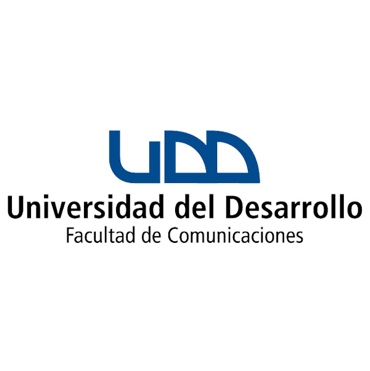 MAGÍSTER EN COMUNICACIÓN ESTRATÉGICA, MARKETING Y NEGOCIOSNOMBRE DEL POSTULANTE:1. (a) Hace cuánto conoce al postulante?(b) Cuál es su relación con el postulante?2. Evalúe al solicitante en una escala de 10 (más alto) a 1 (más bajo) en relación con los siguientes criterios e inserte el número correspondiente a continuación:2. Evalúe al solicitante en una escala de 10 (más alto) a 1 (más bajo) en relación con los siguientes criterios e inserte el número correspondiente a continuación:2. Evalúe al solicitante en una escala de 10 (más alto) a 1 (más bajo) en relación con los siguientes criterios e inserte el número correspondiente a continuación:2. Evalúe al solicitante en una escala de 10 (más alto) a 1 (más bajo) en relación con los siguientes criterios e inserte el número correspondiente a continuación:Habilidad intelectual:Capacidad para organizar la carga de trabajo:Motivación:Originalidad:Habilidades de comunicación escrita:Habilidades de comunicación verbal:Evaluación general del postulante:3. Agradecemos que haga algún comentario sobre el postulante. (Puede continuar escribiendo ya que el cuadro se expandirá según sea necesario).4. Recomendación (marque UNA de las siguientes casillas con una "X"4. Recomendación (marque UNA de las siguientes casillas con una "X"4. Recomendación (marque UNA de las siguientes casillas con una "X"4. Recomendación (marque UNA de las siguientes casillas con una "X"Recomiendo con absoluta certeza al postulante para el Programa Recomiendo al postulante para el ProgramaNo recomiendo a este postulante para el Programa No puedo comentarNombre:Apellidos:Empresa:Cargo:E-mail:Teléfono: